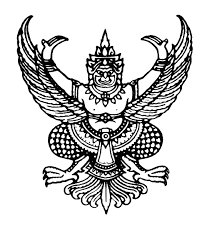 ที่ มท 0810.7/ว		                                      กรมส่งเสริมการปกครองท้องถิ่นถนนนครราชสีมา เขตดุสิต กทม. 10300      ธันวาคม  2561เรื่อง    การคุ้มครองข้อมูลทะเบียนประวัติราษฎร         	เรียน	ผู้ว่าราชการจังหวัด ทุกจังหวัดสิ่งที่ส่งมาด้วย	ระเบียบสำนักทะเบียนกลางว่าด้วยการคุ้มครองและจัดการข้อมูลทะเบียนประวัติราษฎร พ.ศ. 2561				ด้วยกรมส่งเสริมการปกครองท้องถิ่นได้รับแจ้งจากกรมการปกครองว่า ตามที่กรมการปกครองได้อนุญาตให้หน่วยงานสังกัดกรมส่งเสริมการปกครองท้องถิ่นเชื่อมโยงคอมพิวเตอร์เพื่อใช้ประโยชน์ข้อมูล             จากฐานข้อมูลทะเบียนประวัติราษฎรของกรมการปกครองในการปฏิบัติหน้าที่ราชการและการบริการภาครัฐ กรมการปกครองโดยสำนักทะเบียนกลางได้ออกระเบียบสำนักทะเบียนกลางว่าด้วยการคุ้มครองและจัดการข้อมูลทะเบียนประวัติราษฎร พ.ศ. 2561  เพื่อกำหนดแนวทางปฏิบัติเกี่ยวกับการเก็บรักษา การตรวจสอบและควบคุมการเข้าใช้ข้อมูลการทะเบียนราษฎรเพื่อคุ้มครองข้อมูลส่วนบุคคล การแก้ไขปรับปรุงข้อมูล                   ให้ถูกต้อง และการเชื่อมโยงคอมพิวเตอร์เพื่อใช้ประโยชน์ข้อมูลจากฐานข้อมูลทะเบียนประวัติราษฎรในการปฏิบัติหน้าที่และการบริการภาครัฐของส่วนราชการและหน่วยงานของรัฐ รวมทั้งเป็นการปฏิบัติตาม                           มติคณะรัฐมนตรี เมื่อวันที่ 2 ตุลาคม 2561 ที่เห็นชอบมาตรการอำนวยความสะดวกและลดภาระแก่ประชาชน (การไม่เรียกสำเนาเอกสารที่ทางราชการออกให้จากประชาชน) ตามที่สำนักงาน ก.พ.ร. เสนอ โดยให้หน่วยงานของรัฐดำเนินการเชื่อมโยงข้อมูลกับหน่วยงานที่เกี่ยวข้องโดยไม่ต้องทำบันทึกข้อตกลง (MOU) ซึ่งระเบียบ             ฉบับนี้ได้ประกาศในราชกิจจานุเบกษา เล่ม 135 ตอนพิเศษ 283 ง วันที่ 9 พฤศจิกายน 2561 นั้น				กรมส่งเสริมการปกครองท้องถิ่นพิจารณาแล้ว เพื่อให้การใช้ประโยชน์ข้อมูลจากฐานข้อมูลทะเบียนประวัติราษฎรที่ส่วนราชการและหน่วยงานของรัฐได้เชื่อมโยงระบบคอมพิวเตอร์กับกรมการปกครองไว้แล้ว เป็นไปด้วยความถูกต้องตามกฎหมายและมีประสิทธิภาพ  จึงขอให้จังหวัดแจ้งองค์กรปกครองส่วนท้องถิ่นและเจ้าหน้าที่ที่เกี่ยวข้องกับการเข้าตรวจและใช้ข้อมูลทะเบียนประวัติราษฎรทราบ และถือปฏิบัติตามระเบียบ ฯ ดังกล่าว             โดยกรมการปกครองจะขอใช้ระเบียบนี้แทนบันทึกข้อตกลงที่ได้เคยจัดทำร่วมกับส่วนราชการและหน่วยงาน  ของรัฐนั้น ๆ ไว้ก่อนแล้ว รายละเอียดปรากฏตามสิ่งที่ส่งมาด้วย 		จึงเรียนมาเพื่อโปรดพิจารณาดำเนินการต่อไป					          ขอแสดงความนับถือ					อธิบดีกรมส่งเสริมการปกครองท้องถิ่นกองพัฒนาและส่งเสริมการบริหารงานท้องถิ่นส่วนส่งเสริมการบริหารกิจการบ้านเมืองที่ดีท้องถิ่นโทร. 0-2241-9000 ต่อ 2312 โทรสาร 0-2241-6956            ผู้ประสานงาน เมธญา รัตนสำอางค์ 0-8148-77550 